Tech Talent Central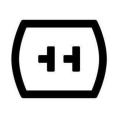 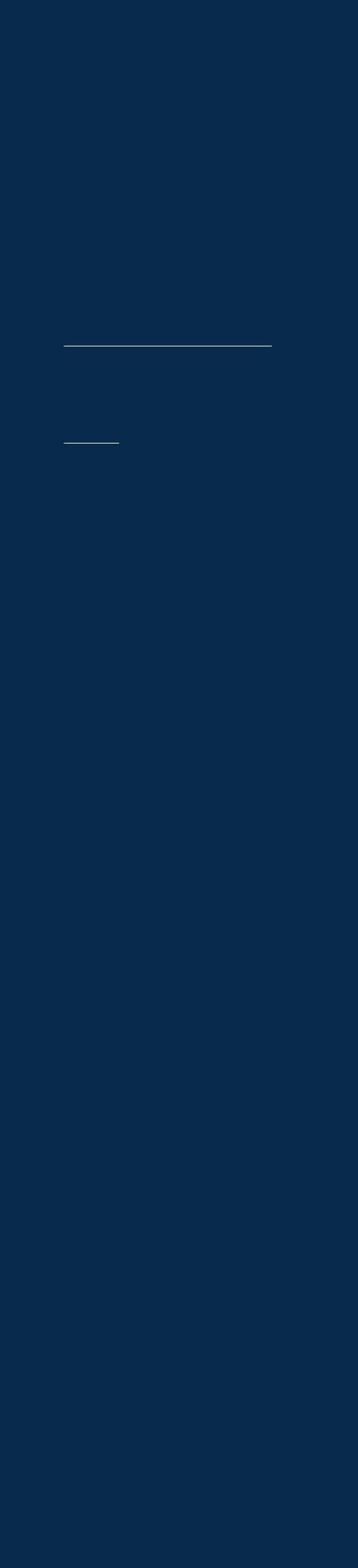  TALENT COORDINATORProfileExperienced and professional *career role or job title* with over X years ofvaluable experience in monitoring project performance to ensure team and company success. Adept in working with software development, Agile workflows, QA, and change management. Known for continually achieving on time and under-budget performance goals. Accustomed to various demands of roles that people forget are parts of any job. Brings a motivated attitude towards success each day and the ability to establish strong and productive relationships with other company members.Employment HistoryJob Title, Your Most Recent Employer, San Antonio, TXSEPTEMBER 2013 – SEPTEMBER 2019Overall responsibility and purpose in role.Highlight of success/milestone/achievement in role.Specific focus area or responsibility in role that overlaps with the new job you’re applying for with this resumePerformance metric that highlights your success or effectiveness in the role that invites resume reader to ask you questions about itJob Title, Your 2nd Most Recent Employer, San Antonio, TXSEPTEMBER 2013 – SEPTEMBER 2019Variation on the theme aboveDon’t just copy & pasteThis resume tells your story before they even meet you - make it compelling and easy for them to say “yes” to your resumeSeriously, put some effort into this thing!Job Title, Your 3rd Most Recent Employer, San Antonio, TXMARCH 2009 – AUGUST 2010If you struggle with this…Have a friend ask you what you do and record what you sayAlso, have them ask you what you do best in the role and to share your best day at work in this job and why it was so great.Listen to your recording and share some of it in your resumeEducationMaster of Business Administration, University of Texas at San Antonio, San Antonio, TXAUGUST 2016 – MAY 2018 Bachelor of Computer Science, University of Texas at San Antonio, San AntonioAUGUST 2011 – May 2014 Associates Degree, Alamo Community College, San AntonioJANUARY 2007 – DECEMBER 2010 Details110 E. Houston St. 7th Floor, San Antonio, TX, 78205 (210)555-555resumes@techtalentcentral.com LinksLinkedInSkillsProject ManagementPetting every dog I meetAnalytical Thinking SkillsInterpersonal Communication SkillsCoffee DrinkerWeb and Mobile DesignIT Project ManagementInformation Technology Training SkillsHobbiesVolunteering in my community, reading books about stuff, and exploring the food scene in San AntonioDiploma, Local High School, San Antonio, TXSEPTEMBER 2002 – MAY 2006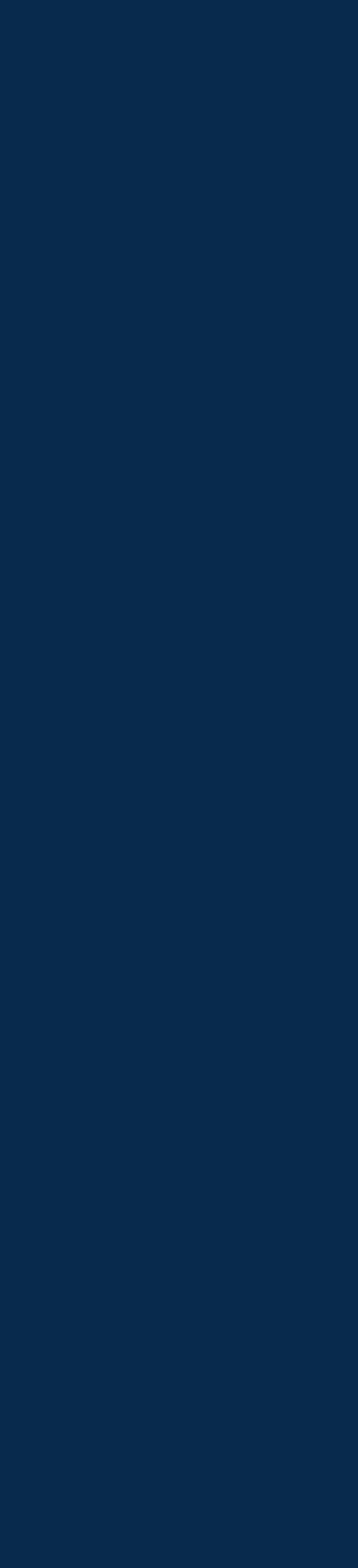 CoursesSoftware Development, Local Coding AcademyJAUNARY 2019 – JULY 2019 InternshipsSocial Media Marketer, Students + Startups, San Antonio, TXMAY 2019 – AUGUST 2019 ReferencesReferences available upon request